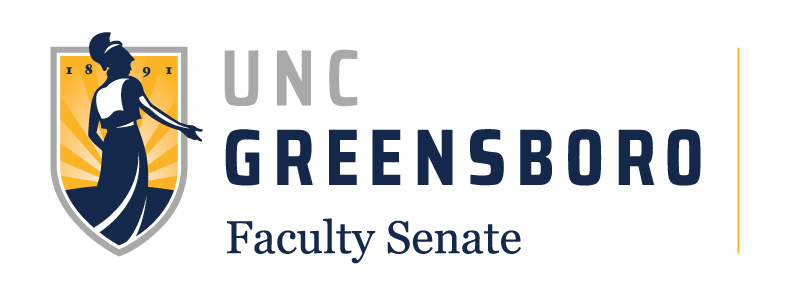 Summary of Recent 2024 Action Items Approved by the Faculty Senate  and Forwarded to the Chancellor for Approval FACULTY SENATE MEETING: January 17, 2024Resolution #11012023.2Faculty Senate Action: Approved on 1/17/2024. Chancellor’s Action:  Effective Date and Implementation:FACULTY SENATE MEETING: January 24, 2024Resolution #FS 01.24.2024.1Faculty Senate Action: Approved on 1/24/2024. Chancellor’s Action:  Effective Date and Implementation:FACULTY SENATE MEETING: January 24, 2024Resolution #FS 01.24.2024.2Faculty Senate Action: Approved on 1/29/2024. Chancellor’s Action:  Effective Date and Implementation:FACULTY SENATE MEETING: January 31, 2024Faculty Senate Action: Approved on 1/31/2024. Resolution #01312024.1Chancellor’s Action:  Effective Date and Implementation:FACULTY SENATE MEETING: January 31, 2024Resolution #01312024.2Faculty Senate Action: Approved on 1/31/2024. Chancellor’s Action:  Effective Date and Implementation: